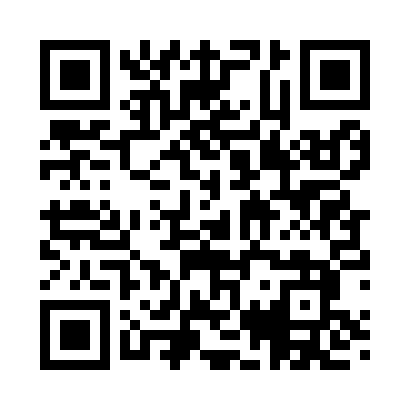 Prayer times for Drakestown, New Jersey, USAMon 1 Jul 2024 - Wed 31 Jul 2024High Latitude Method: Angle Based RulePrayer Calculation Method: Islamic Society of North AmericaAsar Calculation Method: ShafiPrayer times provided by https://www.salahtimes.comDateDayFajrSunriseDhuhrAsrMaghribIsha1Mon3:525:321:035:038:3510:142Tue3:535:321:035:038:3410:133Wed3:545:331:045:048:3410:134Thu3:555:331:045:048:3410:135Fri3:555:341:045:048:3410:126Sat3:565:341:045:048:3310:117Sun3:575:351:045:048:3310:118Mon3:585:361:045:048:3310:109Tue3:595:361:045:048:3210:1010Wed4:005:371:055:048:3210:0911Thu4:015:381:055:048:3110:0812Fri4:025:391:055:048:3110:0713Sat4:035:391:055:048:3010:0614Sun4:045:401:055:048:3010:0515Mon4:055:411:055:048:2910:0416Tue4:075:421:055:048:2910:0317Wed4:085:431:055:048:2810:0218Thu4:095:431:055:048:2710:0119Fri4:105:441:065:038:2610:0020Sat4:115:451:065:038:269:5921Sun4:135:461:065:038:259:5822Mon4:145:471:065:038:249:5723Tue4:155:481:065:038:239:5624Wed4:165:491:065:038:229:5425Thu4:185:501:065:028:219:5326Fri4:195:501:065:028:209:5227Sat4:205:511:065:028:209:5028Sun4:225:521:065:018:199:4929Mon4:235:531:065:018:179:4730Tue4:245:541:065:018:169:4631Wed4:265:551:065:008:159:45